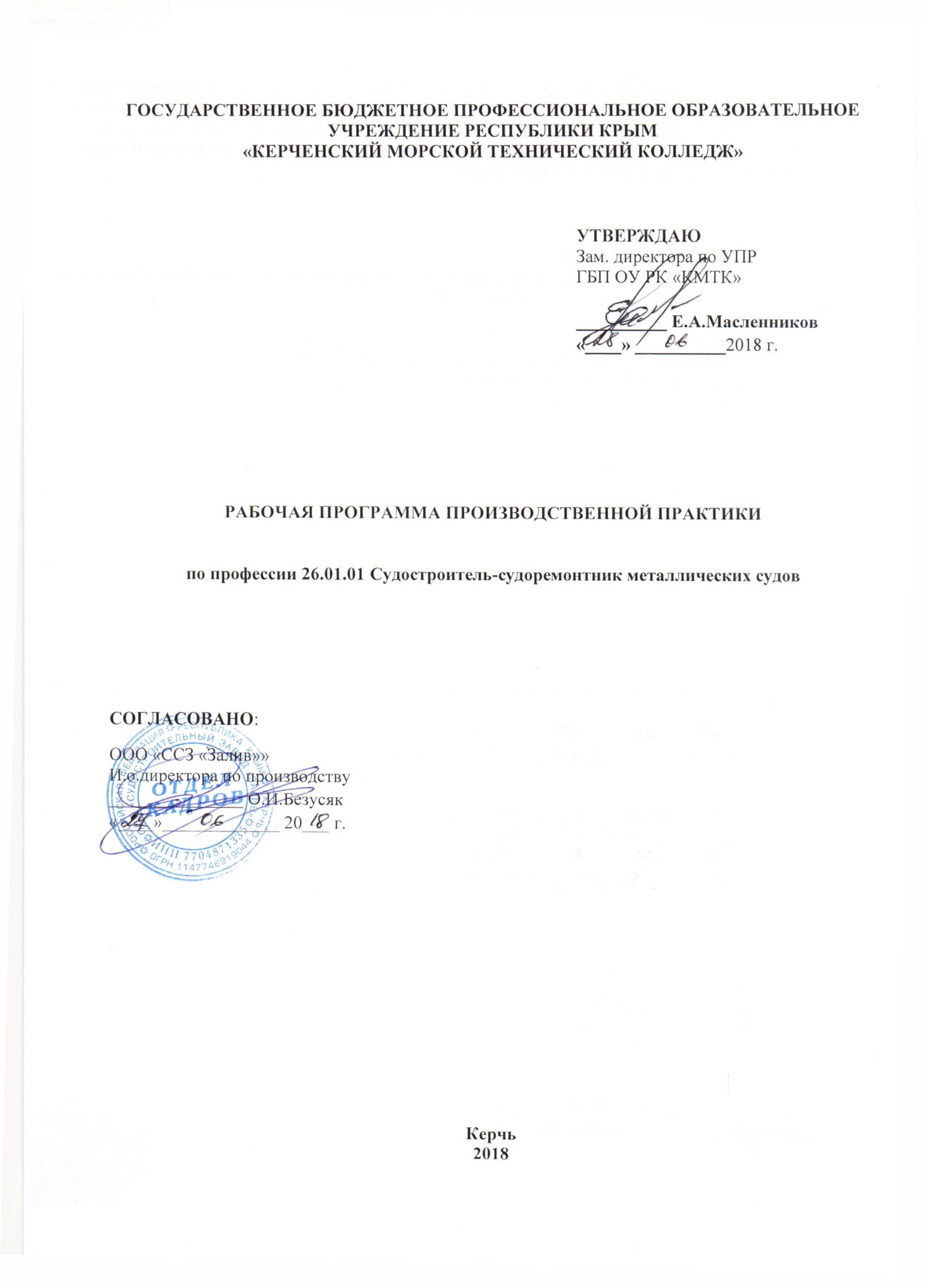 ГОСУДАРСТВЕННОЕ БЮДЖЕТНОЕ ПРОФЕССИОНАЛЬНОЕ ОБРАЗОВАТЕЛЬНОЕ УЧРЕЖДЕНИЕ РЕСПУБЛИКИ КРЫМ«КЕРЧЕНСКИЙ МОРСКОЙ ТЕХНИЧЕСКИЙ КОЛЛЕДЖ»РАБОЧАЯ ПРОГРАММА производственной практикипо профессии 26.01.01 Судостроитель-судоремонтник металлических судовСОГЛАСОВАНО:ООО «ССЗ «Залив»» И.о.директора по производству_______________ О.И.Безусяк «____»_____________ 20___ г.Керчь2018 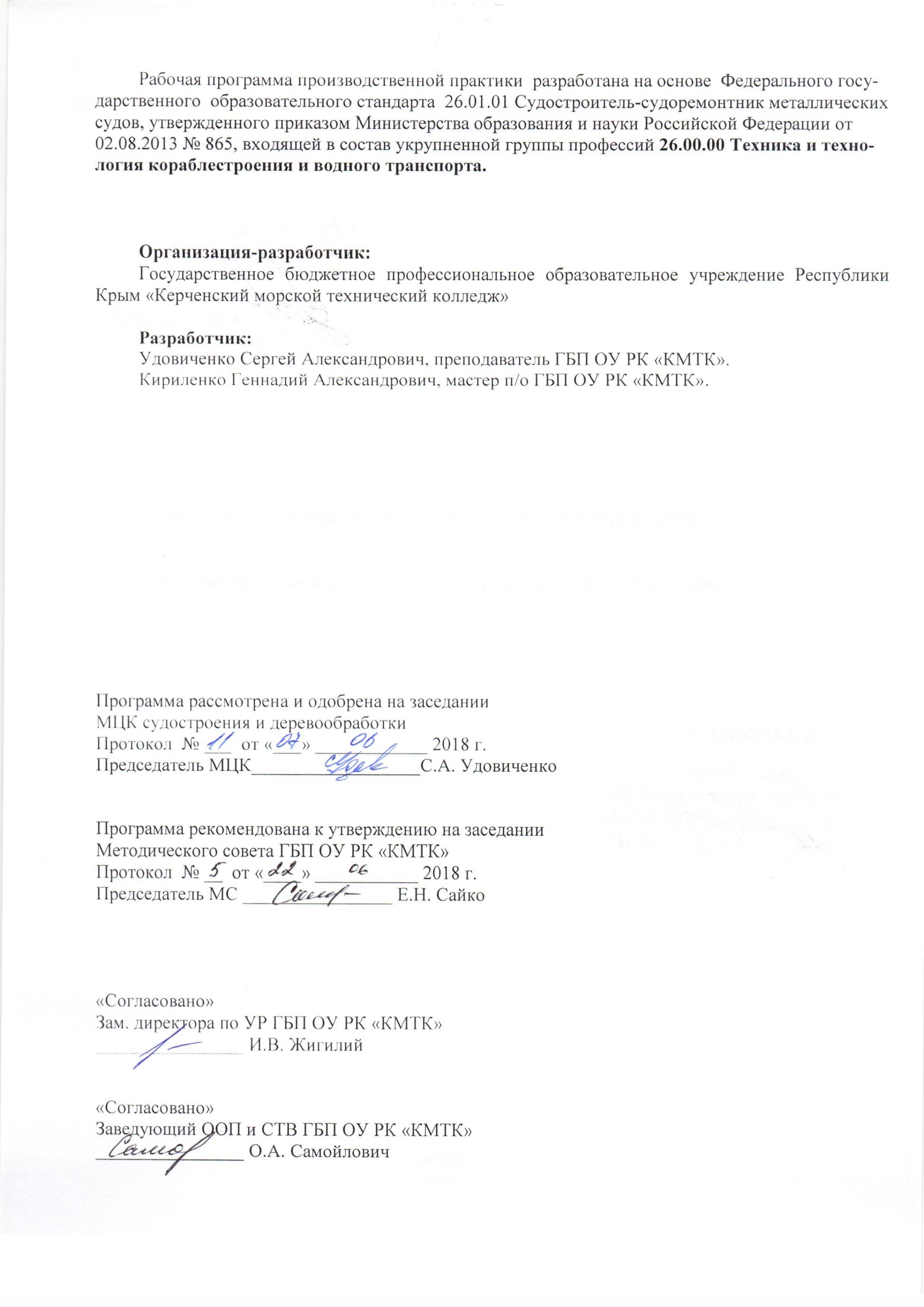 Рабочая программа производственной практики  разработана на основе  Федерального государственного  образовательного стандарта  26.01.01 Судостроитель-судоремонтник металлических судов, утвержденного приказом Министерства образования и науки Российской Федерации от 02.08.2013 № 865, входящей в состав укрупненной группы профессий 26.00.00 Техника и технология кораблестроения и водного транспорта.Организация-разработчик:Государственное бюджетное профессиональное образовательное учреждение Республики Крым «Керченский морской технический колледж»Разработчик:Удовиченко Сергей Александрович, преподаватель ГБП ОУ РК «КМТК».Кириленко Геннадий Александрович, мастер п/о ГБП ОУ РК «КМТК».Программа рассмотрена и одобрена на заседании МЦК судостроения и деревообработкиПротокол  № ___  от «___» ____________ 2018 г. Председатель МЦК__________________С.А. Удовиченко Программа рекомендована к утверждению на заседанииМетодического совета ГБП ОУ РК «КМТК»Протокол  № __  от «____» ___________ 2018 г. Председатель МС ________________ Е.Н. Сайко «Согласовано»Зам. директора по УР ГБП ОУ РК «КМТК»________________ И.В. Жигилий«Согласовано»Заведующий ООП и СТВ ГБП ОУ РК «КМТК»________________ О.А. СамойловичСОДЕРЖАНИЕ.1. паспорт рабочей ПРОГРАММЫ производственной практики1.1. Область применения программыПрограмма производственной практики – является частью основной профессиональной образовательной программы – программы подготовки квалифицированных рабочих, служащих в соответствии с ФГОС по профессии среднего профессионального образования (далее – СПО), входящей в состав укрупненной группы: 26.00.00 Техника и технологии кораблестроения и водного транспорта, 26.01.01 Судостроитель-судоремонтник металлических судов в части освоения основного вида профессиональной деятельности (ВПД):	1.Выполнение сборочно-достроечных работ2.Сборка, монтаж (демонтаж) элементов судовых конструкций, корпусов, устройств и систем металлических судов3. Выполнение слесарных операций при демонтаже, ремонте, сборке, монтаже судовых конструкций и механизмов4.Выполнение электрогазосварочных операций и соответствующих им профессиональных компетенций (ПК):ПК 2.1. Изготавливать, собирать, устанавливать простые узлы, мебель, изделия судового оборудования, дельные вещи и производить их демонтаж и ремонт.ПК 2.2. Осуществлять монтаж и испытание систем кондиционирования и комплексной обработки воздуха.ПК 2.3. Изготавливать и устанавливать обшивку помещений судна, а также противопожарные дымоходы.ПК 2.4. Размещать и устанавливать в насыщенных помещениях аварийно-спасательное имущество  ПК 3.1. Производить разметку мест установки деталей по сборочным и монтажным чертежам.ПК 3.2. Формировать и собирать корпус судна на стапеле.ПК 3.3. Монтировать (демонтировать) судовые конструкции, механизмы, системы и оборудование с использованием безопасных методов труда.ПК 4.1. Владеть приемами выполнения слесарных операций с соблюдением технологии выполнения слесарно-сборочных и ремонтных работ.ПК 4.2. Использовать слесарный и контрольно-измерительный инструмент, универсальные и специальные приспособления.ПК 4.3. Применять механизацию, машины и станки, используемые для слесарных работ в судостроении.ПК 6.1. Подготавливать рабочее место, изделия и узлы под сварку (резку).ПК 6.2. Использовать различные типы сварочного оборудования.ПК 6.3. Применять газо- и электросварку в работе с использованием безопасных методов труда.1.2. Цели и задачи производственной практикиФормирование у обучающихся практических профессиональных умений в рамках модулей программы подготовки квалифицированных рабочих, служащих (ППКРС) по основным видам профессиональной деятельности для освоения рабочей профессии, обучение трудовым приемам, операциям и способам выполнения трудовых процессов, характерных для соответствующей профессии и необходимых для последующего освоения ими общих и профессиональных компетенций по профессии: 26.01.01 Судостроитель-судоремонтник металлических судов.Требования к результатам освоения производственной практики.В результате освоения  производственной практики по виду профессиональной деятельности:«Выполнение сборочно-достроечных работ» обучающийся должен приобрести практический опыт:изготовления, сборки, правки, установки и производства демонтажа простых деталей и узлов крепления судового оборудования и металлической мебели;участия в выполнении работ при изготовлении, сборке, разметке, установке, монтаже и ремонте средней сложности узлов судовой мебели, изделий достроечного оборудования, дельных вещей и общесудовой вентиляции;«Сборка, монтаж (демонтаж) элементов судовых конструкций, корпусов, устройств и систем металлических судов» обучающийся должен приобрести практический опыт:выполнения работ по сборке легких переборок и выгородок;изготовления и установки деталей набора;сборки плоских малогабаритных секций из углеродистых и низколегированных сталей;выполнения разметки, контуровки по шаблону, сборки, установки и проверки простых узлов деталей из углеродистых и низколегированных сталей при узловой, секционной и стапельной сборке;выполнения работ при сборке, демонтаже, установке, ремонте плоских крупногабаритных секций, плоскостных секций, криволинейных и несимметричных тавровых узлов;«Выполнение слесарных операций при демонтаже, ремонте, сборке, монтаже судовых конструкций и механизмов» обучающийся должен приобрести практический опыт:выполнения слесарных операций при разработке и сборке неответственных узлов;обработки деталей в свободный размер ручным слесарным инструментом;«Выполнение электрогазосварочных операций» обучающийся должен приобрести практический опыт:выполнения газовой сварки средней сложности и сложных узлов, деталей и трубопроводов из углеродистых и конструкционных и простых деталей из цветных металлов и сплавов;выполнения ручной дуговой и плазменной сварки средней сложности и сложных деталей аппаратов, узлов, конструкций и трубопроводов;выполнения автоматической и механизированной сварки с использованием плазмотрона средней сложности и сложных аппаратов, узлов, деталей, конструкций и трубопроводов;выполнения кислородной, воздушно-плазменной резки металлов прямолинейной и сложной конфигурации;чтения чертежей средней сложности и сложных сварных металлоконструкций;организации безопасного выполнения сварочных работ на рабочем месте в соответствии с санитарно-техническими требованиями и требованиями охраны труда;1.3. Общий объем времени, предусмотренный на освоение программы производственной практики:всего –1152 часа, в том числе:ПМ.02 - 360 часаПМ.03 - 396 часовПМ.04 –144 часаПМ.06 –252 часа2. РЕЗУЛЬТАТЫ ОСВОЕНИЯ РАБОЧЕЙ ПРОГРАММЫ производственной практикиРезультатом освоения программы производственной практики является освоение обучающимися вида профессиональной деятельности по профессии СПО 26.01.01 Судостроитель-судоремонтник металлических судов, формирование общих и профессиональных компетенций, а также приобретение необходимых умений и опыта практической работы по профессии в рамках профессиональных модулей ПМ 02, ПМ 03, ПМ 04 , ПМ 06 по основным видам профессиональной деятельности (ВПД):ВПД 1. Выполнение сборочно-достроечных работВПД 2. Сборка, монтаж (демонтаж) элементов судовых конструкций, корпусов, устройств и систем металлических судов.ВПД 3.  Выполнение слесарных операций при демонтаже, ремонте, сборке, монтаже судовых конструкций и механизмов.ВПД 4. Выполнение электрогазосварочных операций.3. ТЕМАТИЧЕСКИЙ ПЛАН и содержание ПРОИЗВОДСТВЕННОЙ ПРАКТИКИ 3.1. Количество часов на освоение программы  производственной практики3.2. Содержание производственной практики 4. условия реализации РАБОЧЕЙ программы производственной практики4.1. Материально-техническое обеспечениеПроизводственная практика проходит концентрированно, на рабочих местах ООО «СЗ «Залив»» и других предприятиях города.4.2.  Информационное обеспечение обученияПеречень учебных изданий, Интернет – ресурсов, дополнительной литературыОсновные источники:Справочник электрогазосварщика и газорезчика: учеб. пособие: Допущено Минобразованием России / Г. Г. Чернышов, Г. В. Полевой, А. П. Выборнов и др.; Под ред. Г. Г. Чернышова. — 4-e изд., стер. — М.: Издательский центр «Академия», 2013.   П о к р о в с к и й Б. С. Слесарно-сборочные работы: учебник: Рекомендовано ФГУ «ФИРО». — 6-e изд., перераб. и доп. — М.: Издательский центр «Академия», 2013.  П о к р о в с к и й Б. С. Основы технологии сборочных работ: учеб. пособие: Рекомендовано ФГУ «ФИРО». — М.: Издательский центр «Академия», 2013.  К у л и к о в О. Н., Р о л и н Е. И. Охрана труда при производстве сварочных работ: учебник: Рекомендован ФГУ «ФИРО». — 8-e изд. - М.: Издательский центр «Академия», 2013.  О в ч и н н и к о в В. В. Охрана труда при производстве сварочных работ: учеб. пособие: Допущено Экспертным советом. — 3-e изд., стер. — М.: Издательский центр «Академия», 2013.  Ш е л а м о в а Г.М. Деловая культура и психология общения: учебник: Рекомендовано ФГУ «ФИРО». — 10-e изд., перераб. — М.: Издательский центр «Академия», 2013.  Ш е л а м о в а Г.М. Основы этики и психологии профессиональной деятельности: учебник: Рекомендовано ФГАУ «ФИРО». — М.: Издательский центр «Академия», 2013.  Справочники:1. Китаев Н.А.  Справочник сварщика. – М.: Феникс, 2011.2. Н.И. Никифоров, С.П.Нешумова, И.А.Антонов. Справочник газосварщика и газорезчика/—2-е изд., испр.—М.: Высшая школа; Издательский центр «Академия», 1999.Дополнительные источники:Учебники и учебные пособия:Банов М.Д. Технология и оборудование контактной сварки: Учебник. - М.: Академия, 2005. Котельников А. А. Производство сварных конструкций : учебное пособие / А. А. Котельников, В. А. Крюков, Т. В. Алпеева. - Курск : КГТУ, 2005. Патона Б.Е. Технология электрической сварки металлов и сплавов плавлением /Под ред.. – М.: Машиностроение, 1974.Периодические издания (журналы):«Сварка и диагностика»«Сварщик»«Сварочное производство»«Инструмент. Технология. Оборудование»«Информационные технологии»«Профессиональные информационные системы CAD и CAM».Электронные ресурсы:"Российское образование" - федеральный портал:  Профессиональное образование: Образование в области техники и технологий: Общие и комплексные проблемы технических и прикладных наук и отраслей народного хозяйства: Сварка. - http://www.edu.ru/modules.php?op=modload&name=Web_Links&file=index&l_op=viewlink&cid=1864 Все для надежной сварки (виртуальная библиотека). - http://www.svarkainfo.ru/ Новые сварочные аппараты — multiplaz.ru‎. - www.multiplaz.ru/‎ Сварочное оборудование — svarochnye-apparaty.ru‎. - www.svarochnye-apparaty.ru/ 4.  Библиотека инструкций по охране труда (полный список всех инструкций) - Инструкция по охране труда для электрогазосварщика. - http://ohranatruda.ru/ot_biblio/instructions/165/145959/ 5. Охрана труда сварщика, видео , техника безопасности. - http://weldzone.info/safety/582-video-oxrana-truda-svarshhika Правильный поиск работы и подбор персонала в Тамбовской области. - http://tambovskaya. rabota.ru/ 6. Поиск вакансий. - http://www.job.ru/ 7. «Энциклопедия карьеры». - http://planetahr.ru/publication/2460 8. Центр развития карьеры и взаимодействия с выпускниками. -  http://центр-карьеры.рф/   9. Эффективное поведение на рынке труда. -  http://pl1.oldscouts.ru/index.php?option = com_content&task=view&id=97&Itemid=132          10. Стратегия эффективного поведения на рынке труда выпускников в условиях экономической нестабильности. - http://www.career-st.ru/specialist/docladi/5 4.3. Общие требования к организации образовательного процесса производственной практики Организацию и подготовку производственной практики осуществляет Служба содействия трудоустройству выпускников и организации производственной практики на основании положения «О службе содействия трудоустройству выпускников и организации производственной практики», заместитель директора по УПР, старший мастер, руководитель производственной практики от колледжа.Производственная практика обучающихся проводится на предприятии на основе прямых договоров, заключаемых между колледжем и предприятием. Индивидуальные договора на каждого обучающегося оформляет и заключает руководитель производственной практики от колледжа на основании прямых договоров.Обучающимся и их родителям, а так же лицам их заменяющих, предоставляются право самостоятельного подбора предприятия для прохождения производственной практики. В период прохождения производственной практики обучающиеся могут зачисляться на вакантные должности, при их наличии, если работа соответствует требованиям производственной практики. К производственной практике допускаются обучающиеся, успешно освоившие междисциплинарные курсы (МДК) и программы учебных практик и не имеющие медицинских противопоказаний согласно приказу Министерства здравоохранения и социального развития Российской Федерации от 12 апреля 2011 г. N 302н. В период прохождения производственной практики с момента зачисления обучающихся на них распространяются требования охраны труда и правила внутреннего трудового распорядка, действующие на предприятии, а также трудовое законодательство, в том числе в части государственного социального страхования, оформляется дневник по практике.  Формой контроля знаний и умений обучающихся при проведении производственной практики является текущий контроль и промежуточная аттестация (ДЗ - дифференцированный зачет). Основные обязанности колледжа по организации производственной практики обучающихся: планирует и утверждает в учебном плане все виды практики в соответствии с ППКРС, с учетом договоров с предприятиями о прохождении производственной практики;  заключает договоры о прохождении производственной практики;совместно с предприятием определяет базы практики, согласовывает  программу и планируемые результаты производственной практики; осуществляет руководство производственной практикой;контролирует реализацию программы и условия проведения производственной  практики предприятиями, в том числе требования охраны труда, безопасности жизнедеятельности и пожарной безопасности в соответствии с правилами и нормами, в том числе отраслевыми; совместно с предприятиями организовывает процедуру оценки общих и  профессиональных компетенций, освоенных обучающимися, в ходе прохождения производственной практики;Основные обязанности предприятий, участвующих в организации и проведении производственной практики: заключают договоры о прохождении производственной практики;предоставляют рабочие места практикантам, определяют и назначают  руководителей производственной практики из числа квалифицированных специалистов, имеющих высшее и среднее профессиональное образование, стаж работы не менее 3 лет и разрядом на один или два порядка выше, присваиваемых в колледже, по направлению подготовки. обеспечивают безопасные условия прохождения производственной практики  обучающимся; проводят инструктаж с обучающимися по ознакомлению с требованиями охраны  труда, безопасности жизнедеятельности и пожарной безопасности на предприятии. оформляют на каждого обучающегося характеристику и аттестационный лист с  указанием общего содержания и качества выполненных работ, рекомендацией присвоения квалификационного разряда по профессии;подписывают дневник учета выполнения заданий по производственной  практике; несчастные случаи, произошедшие с обучающимися во время производственной  практики расследуются и учитываются в соответствии с законодательством Российской Федерации Основные обязанности обучающихся при прохождении производственной практики на предприятиях: выполняют задания, предусмотренные программами производственной практики; соблюдают действующие на предприятиях правила внутреннего трудового распорядка; строго соблюдают требования охраны труда, безопасности жизнедеятельности и пожарной безопасности; в период прохождения производственной практики обучающийся ведёт дневник практики, отчёт по практике;  в качестве приложения к отчёту по производственной практике обучающийся оформляет графические, аудио-, фото-, видео-, материалы, наглядные образцы изделий, подтверждающие практический опыт, полученный на производственной практике;4.4. Кадровое обеспечение производственной практикиРуководство производственной практикой от колледжа осуществляется мастерами производ-ственного обучения, имеющими среднее профессиональное или высшее профессиональное обра-зование, соответствующее профилю подготовки по профессии «Судостроитель-судоремонтник металлических судов».Мастера производственного  обучения должны иметь на 1-2 разряда по профессии рабочего выше, чем предусмотрено образовательным стандартом для выпускников, а также должны проходить стажировку в профильных организациях не реже одного раза в 3 года.Руководство производственной практикой от предприятия осуществляется дипломирован-ным специалистом или квалифицированным рабочим.5. Контроль и оценка результатов освоения производственной ПРАКТИКИ  6.ЛИСТ ИЗМЕНЕНИЙ, ДОПОЛНЕНИЙ УТВЕРЖДАЮЗам. директора по УПРГБП ОУ РК «КМТК»__________ Е.А.Масленников «____» __________2018 г.стр.1. паспорт Программы производственной практики 42. результаты освоения ПРОГРАММЫ  производственной  практики63. ТЕМАТИЧЕСКИЙ ПЛАН и содержание ПРОГРАММЫ производственной ПРАКТИКИ 74. условия реализации программы  производственной ПРАКТИКИ 115.  Контроль и оценка результатов освоения ПРОГРАММЫ производственной ПРАКТИКИ 146. Лист изменений, дополнений17КодНаименование результата обученияПК 2. 1Изготавливать, собирать, устанавливать простые узлы, мебель, изделия судового оборудования, дельные вещи и производить их демонтаж и ремонт.ПК 2.2.Осуществлять монтаж и испытание систем кондиционирования и комплексной обработки воздуха.ПК 2.3Изготавливать и устанавливать обшивку помещений судна, а также противопожарные дымоходы.ПК  2.4Размещать и устанавливать в насыщенных помещениях аварийно-спасательное имущество.ПК 3.1Производить разметку мест установки деталей по сборочным и монтажным чертежам.ПК 3.2.Формировать и собирать корпус судна на стапеле.ПК  3.3 Монтировать (демонтировать) судовые конструкции, механизмы, системы и оборудование с использованием безопасных методов труда.ПК 4.1. Владеть приемами выполнения слесарных операций с соблюдением технологии выполнения слесарно-сборочных и ремонтных работ.ПК 4.2. Использовать слесарный и контрольно-измерительный инструмент, универсальные и специальные приспособления.ПК 4.3. Применять механизацию, машины и станки, используемые для слесарных работ в судостроении.ПК 6.1Подготавливать рабочее место, изделия и узлы под сварку (резку)ПК 6.2Использовать различные типы сварочного оборудования.ПК 6.3Применять газо- и электросварку в работе с использованием безопасных методов труда.ОК 1Понимать  сущность  и социальную значимость своей будущей профессии, проявлять к ней устойчивый интерес.ОК 2Организовывать собственную деятельность, исходя из цели и способов ее достижения, определенных руководителем.ОК 3Анализировать  рабочую  ситуацию,  осуществлять текущий и итоговый  контроль, оценку и коррекцию собственной деятельности, нести ответственность за результаты своей работы.ОК 4Осуществлять поиск информации, необходимой для эффективного выполнения профессиональных задач.ОК 5Использовать  информационно-коммуникационные технологии в профессиональной деятельности.ОК 6Работать  в  команде,  эффективно  общаться  с коллегами, руководством, клиентами.ОК 7Исполнять воинскую обязанность, в том числе с применением полученных профессиональных знаний (для юношей).Коды профессиональных компетенцииНаименование разделов практикиКол-во часовПК 2.1ПК 2.2ПК 2.3ПК 2.4ПМ.02.Выполнение сборочно-достроечных работ Раздел 1. Технологический процесс сборочно–достроечных работ360ПК 3.1 ПК 3.2 ПК 3.3ПМ.03 Сборка, монтаж (демонтаж) элементов судовых конструкций, корпусов, устройств и систем металлических судов Раздел 2. Технологический процесс сборки корпусов металлических судов396ПК 4.1 ПК 4.2 ПК 4.3ПМ.04  Выполнение слесарных операций при демонтаже, ремонте, сборке, монтаже судовых конструкций и механизмов Раздел 3. Технологический процесс слесарно-монтажных работ144ПК 6.1 ПК 6.2 ПК 6.3ПМ.06 Выполнение электрогазосварочных операций Раздел 4. Выполнение электродуговой сварки и резки металлов252Всего1152Наименование разделов профессионального модуля (ПМ), междисциплинарных курсов (МДК) и темСодержание (виды работ)Объем часовПМ.02.Выполнение сборочно-достроечных работ Раздел 1. Технологический процесс сборочно–достроечных работ. Виды работ360ПМ.02.Выполнение сборочно-достроечных работ Раздел 1. Технологический процесс сборочно–достроечных работ. Разметка мест установки доизоляционных деталей.16ПМ.02.Выполнение сборочно-достроечных работ Раздел 1. Технологический процесс сборочно–достроечных работ. Установка доизоляционных деталей.16ПМ.02.Выполнение сборочно-достроечных работ Раздел 1. Технологический процесс сборочно–достроечных работ. Установка послеизоляционных деталей.16ПМ.02.Выполнение сборочно-достроечных работ Раздел 1. Технологический процесс сборочно–достроечных работ. Установка обрешетников.16ПМ.02.Выполнение сборочно-достроечных работ Раздел 1. Технологический процесс сборочно–достроечных работ. Монтаж редукторов.16ПМ.02.Выполнение сборочно-достроечных работ Раздел 1. Технологический процесс сборочно–достроечных работ. Монтаж коек.16ПМ.02.Выполнение сборочно-достроечных работ Раздел 1. Технологический процесс сборочно–достроечных работ. Монтаж диванов.16ПМ.02.Выполнение сборочно-достроечных работ Раздел 1. Технологический процесс сборочно–достроечных работ. Монтаж шкафов.16ПМ.02.Выполнение сборочно-достроечных работ Раздел 1. Технологический процесс сборочно–достроечных работ. Монтаж столов. 16ПМ.02.Выполнение сборочно-достроечных работ Раздел 1. Технологический процесс сборочно–достроечных работ. Монтаж съемного оборудования и оборудования на скобах и фундаментах.16ПМ.02.Выполнение сборочно-достроечных работ Раздел 1. Технологический процесс сборочно–достроечных работ. Монтаж стелажей. 16ПМ.02.Выполнение сборочно-достроечных работ Раздел 1. Технологический процесс сборочно–достроечных работ. Изготовление и монтаж кожухов.16ПМ.02.Выполнение сборочно-достроечных работ Раздел 1. Технологический процесс сборочно–достроечных работ. Монтаж электрооборудования на амортизаторах.16ПМ.02.Выполнение сборочно-достроечных работ Раздел 1. Технологический процесс сборочно–достроечных работ. Установка труб защиты кабеля.16ПМ.02.Выполнение сборочно-достроечных работ Раздел 1. Технологический процесс сборочно–достроечных работ. Монтаж вентиляции на судне.16ПМ.02.Выполнение сборочно-достроечных работ Раздел 1. Технологический процесс сборочно–достроечных работ. Монтаж якорного устройства. Монтаж швартовного устройства. 16ПМ.02.Выполнение сборочно-достроечных работ Раздел 1. Технологический процесс сборочно–достроечных работ. Монтаж буксирного устройства Монтаж грузового устройства. 16ПМ.02.Выполнение сборочно-достроечных работ Раздел 1. Технологический процесс сборочно–достроечных работ. Монтаж шлюпочного устройства.  Монтаж спасательного устройства.16ПМ.02.Выполнение сборочно-достроечных работ Раздел 1. Технологический процесс сборочно–достроечных работ. Монтаж мачтового устройства. 16ПМ.02.Выполнение сборочно-достроечных работ Раздел 1. Технологический процесс сборочно–достроечных работ. Монтаж леерного устройства. 16ПМ.02.Выполнение сборочно-достроечных работ Раздел 1. Технологический процесс сборочно–достроечных работ. Монтаж иллюминаторов.8ПМ.02.Выполнение сборочно-достроечных работ Раздел 1. Технологический процесс сборочно–достроечных работ. Монтаж крышек люков грузовых. 8ПМ.02.Выполнение сборочно-достроечных работ Раздел 1. Технологический процесс сборочно–достроечных работ. Монтаж крышек сходных. 6ПМ.02.Выполнение сборочно-достроечных работ Раздел 1. Технологический процесс сборочно–достроечных работ. Монтаж крышек световых.6ПМ.02.Выполнение сборочно-достроечных работ Раздел 1. Технологический процесс сборочно–достроечных работ. Монтаж судовых трапов.6ПМ.02.Выполнение сборочно-достроечных работ Раздел 1. Технологический процесс сборочно–достроечных работ. Испытание судовых помещений на непроницаемость и герметичность.6ПМ.03. Сборка, монтаж (демонтаж) элементов судовых конструкций, корпусов, устройств и систем металлических судов. Раздел 1Технологический процесс сборки корпусов металлических судовВиды работ396ПМ.03. Сборка, монтаж (демонтаж) элементов судовых конструкций, корпусов, устройств и систем металлических судов. Раздел 1Технологический процесс сборки корпусов металлических судовСборка  полотнища плоской секции.12ПМ.03. Сборка, монтаж (демонтаж) элементов судовых конструкций, корпусов, устройств и систем металлических судов. Раздел 1Технологический процесс сборки корпусов металлических судовУстановка  РЖ  плоской  секции.8ПМ.03. Сборка, монтаж (демонтаж) элементов судовых конструкций, корпусов, устройств и систем металлических судов. Раздел 1Технологический процесс сборки корпусов металлических судовСборка тавровых балок длиной до 2 м.8ПМ.03. Сборка, монтаж (демонтаж) элементов судовых конструкций, корпусов, устройств и систем металлических судов. Раздел 1Технологический процесс сборки корпусов металлических судовУстановка и удаление временных раскреплений.8ПМ.03. Сборка, монтаж (демонтаж) элементов судовых конструкций, корпусов, устройств и систем металлических судов. Раздел 1Технологический процесс сборки корпусов металлических судовУстановка рамного набора плоской  секции.8ПМ.03. Сборка, монтаж (демонтаж) элементов судовых конструкций, корпусов, устройств и систем металлических судов. Раздел 1Технологический процесс сборки корпусов металлических судовУстановка деталей  насыщения  плоской  секции.8ПМ.03. Сборка, монтаж (демонтаж) элементов судовых конструкций, корпусов, устройств и систем металлических судов. Раздел 1Технологический процесс сборки корпусов металлических судовСборка  блоков.24ПМ.03. Сборка, монтаж (демонтаж) элементов судовых конструкций, корпусов, устройств и систем металлических судов. Раздел 1Технологический процесс сборки корпусов металлических судовСборка полотнища поперечной переборки.8ПМ.03. Сборка, монтаж (демонтаж) элементов судовых конструкций, корпусов, устройств и систем металлических судов. Раздел 1Технологический процесс сборки корпусов металлических судовУстановка флор на днищевую секцию.16ПМ.03. Сборка, монтаж (демонтаж) элементов судовых конструкций, корпусов, устройств и систем металлических судов. Раздел 1Технологический процесс сборки корпусов металлических судовУстановка  днищевой  секции.16ПМ.03. Сборка, монтаж (демонтаж) элементов судовых конструкций, корпусов, устройств и систем металлических судов. Раздел 1Технологический процесс сборки корпусов металлических судовУстановка  переборок.8ПМ.03. Сборка, монтаж (демонтаж) элементов судовых конструкций, корпусов, устройств и систем металлических судов. Раздел 1Технологический процесс сборки корпусов металлических судовУстановка  бортовых  секций.16ПМ.03. Сборка, монтаж (демонтаж) элементов судовых конструкций, корпусов, устройств и систем металлических судов. Раздел 1Технологический процесс сборки корпусов металлических судовУстановка  фундамента.16ПМ.03. Сборка, монтаж (демонтаж) элементов судовых конструкций, корпусов, устройств и систем металлических судов. Раздел 1Технологический процесс сборки корпусов металлических судовУстановка выгородки на верхнюю палубу. 16ПМ.03. Сборка, монтаж (демонтаж) элементов судовых конструкций, корпусов, устройств и систем металлических судов. Раздел 1Технологический процесс сборки корпусов металлических судовУстановка секций  палуб.8ПМ.03. Сборка, монтаж (демонтаж) элементов судовых конструкций, корпусов, устройств и систем металлических судов. Раздел 1Технологический процесс сборки корпусов металлических судовУстановка  надстроек.16ПМ.03. Сборка, монтаж (демонтаж) элементов судовых конструкций, корпусов, устройств и систем металлических судов. Раздел 1Технологический процесс сборки корпусов металлических судовСборка  надстройки.16ПМ.03. Сборка, монтаж (демонтаж) элементов судовых конструкций, корпусов, устройств и систем металлических судов. Раздел 1Технологический процесс сборки корпусов металлических судовМонтаж судовой  мебели.8ПМ.03. Сборка, монтаж (демонтаж) элементов судовых конструкций, корпусов, устройств и систем металлических судов. Раздел 1Технологический процесс сборки корпусов металлических судовМонтаж вентиляции.16ПМ.03. Сборка, монтаж (демонтаж) элементов судовых конструкций, корпусов, устройств и систем металлических судов. Раздел 1Технологический процесс сборки корпусов металлических судовМонтаж систем  пожаротушения.8ПМ.03. Сборка, монтаж (демонтаж) элементов судовых конструкций, корпусов, устройств и систем металлических судов. Раздел 1Технологический процесс сборки корпусов металлических судовИзготовление днищевой секции.16ПМ.03. Сборка, монтаж (демонтаж) элементов судовых конструкций, корпусов, устройств и систем металлических судов. Раздел 1Технологический процесс сборки корпусов металлических судовУстановка носовой оконечности.16ПМ.03. Сборка, монтаж (демонтаж) элементов судовых конструкций, корпусов, устройств и систем металлических судов. Раздел 1Технологический процесс сборки корпусов металлических судовУстановка кормовой оконечности.16ПМ.03. Сборка, монтаж (демонтаж) элементов судовых конструкций, корпусов, устройств и систем металлических судов. Раздел 1Технологический процесс сборки корпусов металлических судовУстановка продольной переборки.16ПМ.03. Сборка, монтаж (демонтаж) элементов судовых конструкций, корпусов, устройств и систем металлических судов. Раздел 1Технологический процесс сборки корпусов металлических судовУстановка поперечной переборки.16ПМ.03. Сборка, монтаж (демонтаж) элементов судовых конструкций, корпусов, устройств и систем металлических судов. Раздел 1Технологический процесс сборки корпусов металлических судовИзготовление бортовой секции ПБ.16ПМ.03. Сборка, монтаж (демонтаж) элементов судовых конструкций, корпусов, устройств и систем металлических судов. Раздел 1Технологический процесс сборки корпусов металлических судовУстановка бортовой секции ПБ.16ПМ.03. Сборка, монтаж (демонтаж) элементов судовых конструкций, корпусов, устройств и систем металлических судов. Раздел 1Технологический процесс сборки корпусов металлических судовСтыковка с днищевой секцией и переборкой.16ПМ.03. Сборка, монтаж (демонтаж) элементов судовых конструкций, корпусов, устройств и систем металлических судов. Раздел 1Технологический процесс сборки корпусов металлических судовИзготовление бортовой секции ЛБ,16ПМ.03. Сборка, монтаж (демонтаж) элементов судовых конструкций, корпусов, устройств и систем металлических судов. Раздел 1Технологический процесс сборки корпусов металлических судовУстановка бортовой секции ЛБ.8ПМ.04  Выполнение слесарных операций при демонтаже, ремонте, сборке, монтаже судовых конструкций и механизмов Раздел 1 Технологический процесс слесарно-монтажных работВиды работ144ПМ.04  Выполнение слесарных операций при демонтаже, ремонте, сборке, монтаже судовых конструкций и механизмов Раздел 1 Технологический процесс слесарно-монтажных работРазметка и резка подвесок  для монтажа трубопровода из профильного  и пруткового металла.8ПМ.04  Выполнение слесарных операций при демонтаже, ремонте, сборке, монтаже судовых конструкций и механизмов Раздел 1 Технологический процесс слесарно-монтажных работПравка деталей при разборке и ремонте леерного ограждения.8ПМ.04  Выполнение слесарных операций при демонтаже, ремонте, сборке, монтаже судовых конструкций и механизмов Раздел 1 Технологический процесс слесарно-монтажных работГибка при разборке  и ремонте леерного ограждения.8ПМ.04  Выполнение слесарных операций при демонтаже, ремонте, сборке, монтаже судовых конструкций и механизмов Раздел 1 Технологический процесс слесарно-монтажных работСверление деталей  при разборке и ремонте леерного ограждения.6ПМ.04  Выполнение слесарных операций при демонтаже, ремонте, сборке, монтаже судовых конструкций и механизмов Раздел 1 Технологический процесс слесарно-монтажных работВыполнение слесарных операций  при  демонтаже  электродвигателя.8ПМ.04  Выполнение слесарных операций при демонтаже, ремонте, сборке, монтаже судовых конструкций и механизмов Раздел 1 Технологический процесс слесарно-монтажных работОчистка, промывка деталей электродвигателя и вспомогательных механизмов.8ПМ.04  Выполнение слесарных операций при демонтаже, ремонте, сборке, монтаже судовых конструкций и механизмов Раздел 1 Технологический процесс слесарно-монтажных работВыполнение слесарных операций при ремонте деталей вспомогательных механизмов.8ПМ.04  Выполнение слесарных операций при демонтаже, ремонте, сборке, монтаже судовых конструкций и механизмов Раздел 1 Технологический процесс слесарно-монтажных работВыполнение слесарных операций при демонтаже кожухов.8ПМ.04  Выполнение слесарных операций при демонтаже, ремонте, сборке, монтаже судовых конструкций и механизмов Раздел 1 Технологический процесс слесарно-монтажных работВыполнение слесарных операций при демонтаже рамок.12ПМ.04  Выполнение слесарных операций при демонтаже, ремонте, сборке, монтаже судовых конструкций и механизмов Раздел 1 Технологический процесс слесарно-монтажных работВыполнение слесарных операций по подготовке к монтажу вспомогательных механизмов.8ПМ.04  Выполнение слесарных операций при демонтаже, ремонте, сборке, монтаже судовых конструкций и механизмов Раздел 1 Технологический процесс слесарно-монтажных работВыполнение слесарных операций при установке иллюминаторов и дверей.8ПМ.04  Выполнение слесарных операций при демонтаже, ремонте, сборке, монтаже судовых конструкций и механизмов Раздел 1 Технологический процесс слесарно-монтажных работВыполнение слесарных операций при зашивке помещений. 20ПМ.04  Выполнение слесарных операций при демонтаже, ремонте, сборке, монтаже судовых конструкций и механизмов Раздел 1 Технологический процесс слесарно-монтажных работВыполнение слесарных операций при установке фундамента.16ПМ.04  Выполнение слесарных операций при демонтаже, ремонте, сборке, монтаже судовых конструкций и механизмов Раздел 1 Технологический процесс слесарно-монтажных работВыполнение слесарных операций при установке вентиляции.12ПМ.04  Выполнение слесарных операций при демонтаже, ремонте, сборке, монтаже судовых конструкций и механизмов Раздел 1 Технологический процесс слесарно-монтажных работВыполнение слесарных операций при изготовлении днищевой секции.6ПМ.06 Выполнение электрогазосварочных операций Раздел 1. Выполнение электродуговой сварки и резки металловВиды работ252ПМ.06 Выполнение электрогазосварочных операций Раздел 1. Выполнение электродуговой сварки и резки металловСварка деталей насыщения.18ПМ.06 Выполнение электрогазосварочных операций Раздел 1. Выполнение электродуговой сварки и резки металловРучная дуговая сварка простых узлов.24ПМ.06 Выполнение электрогазосварочных операций Раздел 1. Выполнение электродуговой сварки и резки металловСварка узлов тавровых балок.20ПМ.06 Выполнение электрогазосварочных операций Раздел 1. Выполнение электродуговой сварки и резки металловСварка полуавтоматом  стыковых и тавровых соединений. 24ПМ.06 Выполнение электрогазосварочных операций Раздел 1. Выполнение электродуговой сварки и резки металловСварка угловых соединений однослойным швом без скоса кромок12ПМ.06 Выполнение электрогазосварочных операций Раздел 1. Выполнение электродуговой сварки и резки металловРезка профильного металла (швеллер) для деталей насыщения.16ПМ.06 Выполнение электрогазосварочных операций Раздел 1. Выполнение электродуговой сварки и резки металловСварка кожухов.20ПМ.06 Выполнение электрогазосварочных операций Раздел 1. Выполнение электродуговой сварки и резки металловСварка различных простых деталей.16ПМ.06 Выполнение электрогазосварочных операций Раздел 1. Выполнение электродуговой сварки и резки металловСварка фундаментов.28ПМ.06 Выполнение электрогазосварочных операций Раздел 1. Выполнение электродуговой сварки и резки металловРучная дуговая сварка  листового металла разной толщины.36ПМ.06 Выполнение электрогазосварочных операций Раздел 1. Выполнение электродуговой сварки и резки металловСварка труб.16ПМ.06 Выполнение электрогазосварочных операций Раздел 1. Выполнение электродуговой сварки и резки металловРезка уголка. 12ПМ.06 Выполнение электрогазосварочных операций Раздел 1. Выполнение электродуговой сварки и резки металловРезка на металлолом.10ВСЕГОВСЕГО1152Результаты(освоенные профессиональные компетенции)Основные показатели оценки результатаПК 2.1 Изготавливать, собирать, устанавливать простые узлы, мебель, изделия судового оборудования, дельные вещи и производить их демонтаж и ремонт.Правильность подбора инструмента при изготовлении и сборке простых узлов.Соответствие выполнения установки деталей простых узлов, согласно  техпроцесса.Соответствие выполнения демонтажа и ремонта судового оборудования, согласно техдокументации.Правильность выбора способов демонтажа судового оборудования.Соблюдение норм охраны труда.ПК 2.2. Осуществлять монтаж и испытание систем кондиционирования и комплексной обработки воздуха.Правильность  выполнения монтажа системы кондиционирования.Правильность выполнения испытаний системы комплексной обработки воздуха.Соблюдение норм охраны труда при монтаже и испытании систем.   ПК 2.3 Изготавливать и устанавливать обшивку помещений судна, а также противопожарные дымоходы.Правильность подбора инструмента, приспособлений и оборудования при установке обшивки помещений судна.Соответствие монтажа противопожарных дымоходов, согласно техдокументации и техпроцесса.Соблюдение норм охраны труда и пожарной безопасности.ПК 2.4. Размещать и устанавливать в насыщенных помещениях аварийно-спасательное имущество.Правильность размещения аварийно-спасательного имущества в насыщеных помещения.Правильность установки в насыщенных помещениях аварийно-спасательного имущества, согласно техдокументации Соблюдение норм безопасности труда при установке аварийно-спасательного имущества ПК3.1.Производить разметку мест установки деталей по сборочным и монтажным чертежам.Правильность подбора инструмента для выполнения разметки.Соответствие выполнения разметки мест установки  деталей согласно  техпроцесса.Соответствие разметки мест деталей согласно техдокументации.Правильность выбора способов разметки мест установки деталей.Соблюдение норм охраны труда.ПК 3.2. Формировать и собирать корпус судна на стапеле.Правильность подбора инструмента, приспособлений и оборудования при сборке судна на стапеле.Соответствие формирования и сборки судна на стапеле согласно техпроцесса.Соответствие выполнения работ при сборке судна на стапеле согласно техдокументации.Соблюдение норм охраны труда.  ПК 3.3 Монтировать (демонтировать) судовые конструкции, механизмы, системы и оборудование с использованием безопасных методов труда.Правильность подбора инструмента, приспособлений и оборудования при монтаже (демонтаже) судовых конструкций и механизмов.Соответствие монтажа (демонтажа) судовых конструкций и механизмов согласно техдокументации и техпроцесса.Соблюдение норм охраны труда и пожарной безопасности.ПК 4.1 Владеть приемами выполнения слесарных операций с соблюдением технологии выполнения слесарно-сборочных и ремонтных работПравильность подбора инструмента при выполнении слесарных операций.Соблюдение последовательности выполнения слесарно-сборочных работ согласно техпроцесса.Соблюдение последовательности ремонтных работ в соответствии с техдокументацией .Соблюдение норм безопасности труда.ПК 4.2 Использовать слесарный и контрольно-измерительный инструмент, универсальные и специальные приспособления.Правильность подбора  контрольно-измерительного     и  универсального     инструмента.Правильность использования специальных приспособлений, согласно техпроцесса.Соблюдение норм безопасности труда.ПК 4.3 Применять механизацию, машины и станки, используемые для слесарных работ в судостроении.Правильность подбора механизации при выполнении слесарных работ в судостроении. Соответствие применения машин и станков, согласно техдокументации.Соблюдение норм безопасности труда.ПК 6.1 Подготавливать рабочее место, изделия и узлы под сварку (резку).Правильность выбора размера зазоров между  деталями.Соответствие параллельности кромок;-смещение кромок по высоте;-соответствие последовательности подготовительных работ техпроцессу.ПК 6.2 Использовать различные типы сварочного оборудования.Правильность выбора технологического оборудования и технологической оснастки. Правильность использования сварочного оборудованияСоблюдение правил пожарной безопасности при использовании сварочного оборудованияПК6.3 Применять газо- и  электросварку в работе с использованием безопасных методов труда.Правильность выполнения приемов сварки в соответствии с техпроцессом;-качество сварного шва;-соблюдение норм охраны труда и пожарной безопасности.ОК 1. Понимать сущность и социальную значимость своей будущей профессии, проявлять к ней устойчивый интерес.- демонстрация интереса к будущей профессии.ОК  2.Организовать собственную деятель-ность, исходя из цели и способов ее достижения, определенных руководителем- обоснование выбора и применения методов и способов решения профессиональных задач в области разработки технологических процессов;- демонстрация эффективности и качества выполнения профессиональных задач.ОК 3.Анализировать рабочую ситуацию, осуществлять текущий и итоговый контроль, оценку и коррекцию собственной деятельности, нести ответственность за результат своей работы- демонстрация способности принимать решения в стандартных и нестандартных ситуациях и нести за них ответственность.ОК 4.Осуществлять поиск информации необходимой для эффективного выпол-нения профессиональных задач- нахождение и использование информации для эффективного выполнения профессиональных задач, профессионального и личностного развития.ОК 5.Использовать информационно-ком-муникационные технологии в профессиональной деятельности- демонстрация навыков использования информационно-коммуникационные технологии в профессиональной деятельности.ОК 6.Работать в команде, эффективно общаться с коллегами, руководством, клиентами.- взаимодействие с обучающимися, преподавателями и мастерами в ходе обучения.- проявление ответственности за работу подчиненных.ОК 7.Исполнять воинскую обязанность, в том числе с применением полученных профессиональных знаний (для юношей).- демонстрация готовности к исполнению воинской обязанности.Дата внесения изменении, дополнений Номер листа/раздела рабочей программыКраткое содержание измененияОснования для внесения измененийПодпись лица, которое вносит изменения